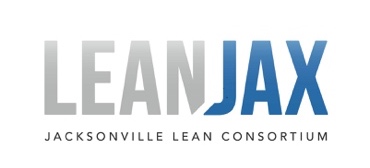 A3 Problem Solving for Bright Ideas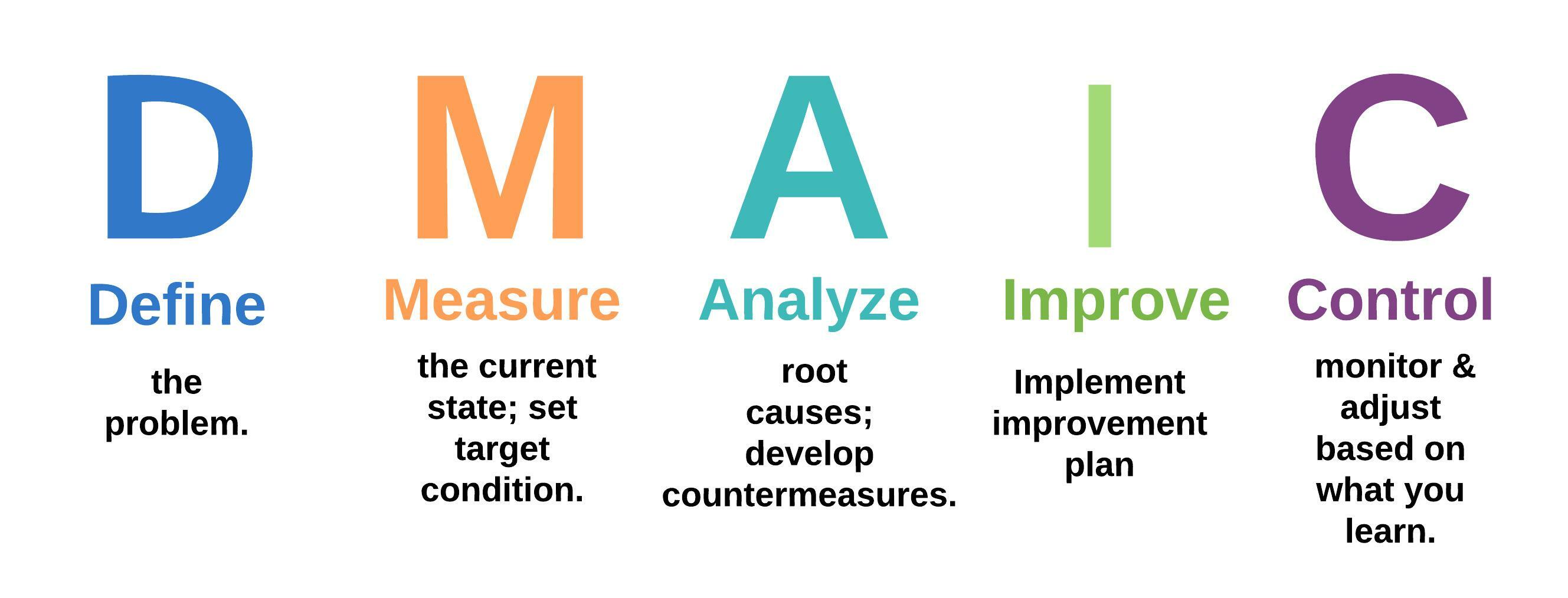  Define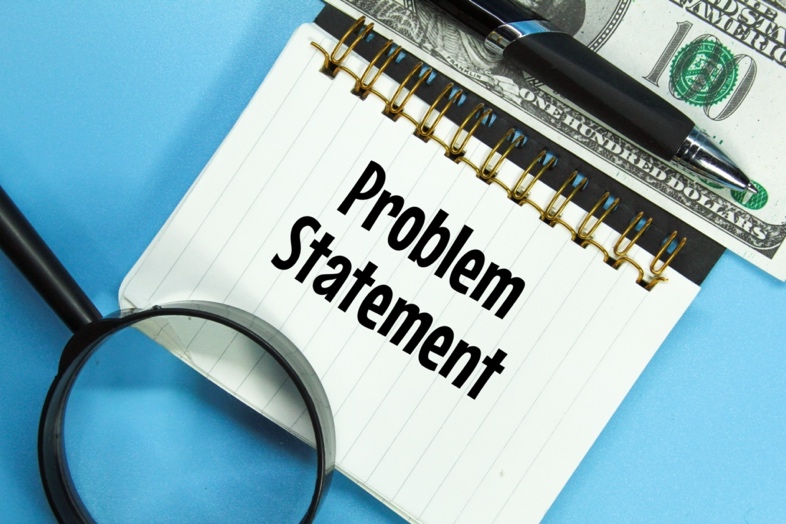  What’s the problem you want to address?Does this problem impact any key result areas? (Safety, quality, cost, delivery, or morale?) If so, to what extent? Why is it important to address this problem? (Scope? Impact? Trend? Urgency?)MeasureGo to the Gemba to investigate the problem. (Use Gemba observation worksheet)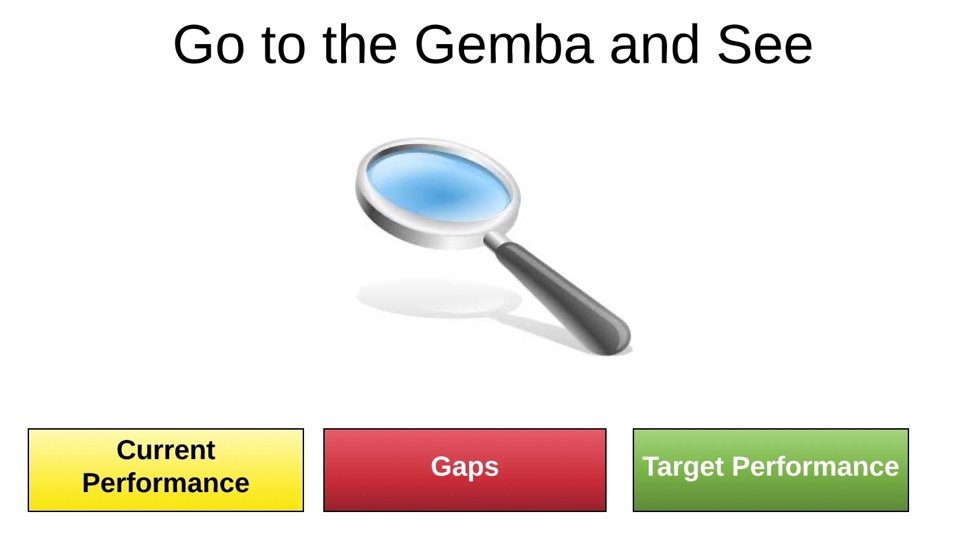 Did you discover any examples of the 8 wastes? If so, which ones?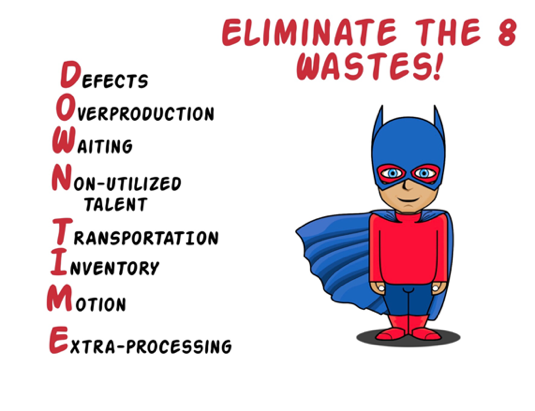 Visually show evidence of the problem with charts, diagrams, graphs, pictures, drawings, etc. Did your initial perception of the problem change after observing it at the Gemba? Why or why not?What are your specific improvement goals? Analyze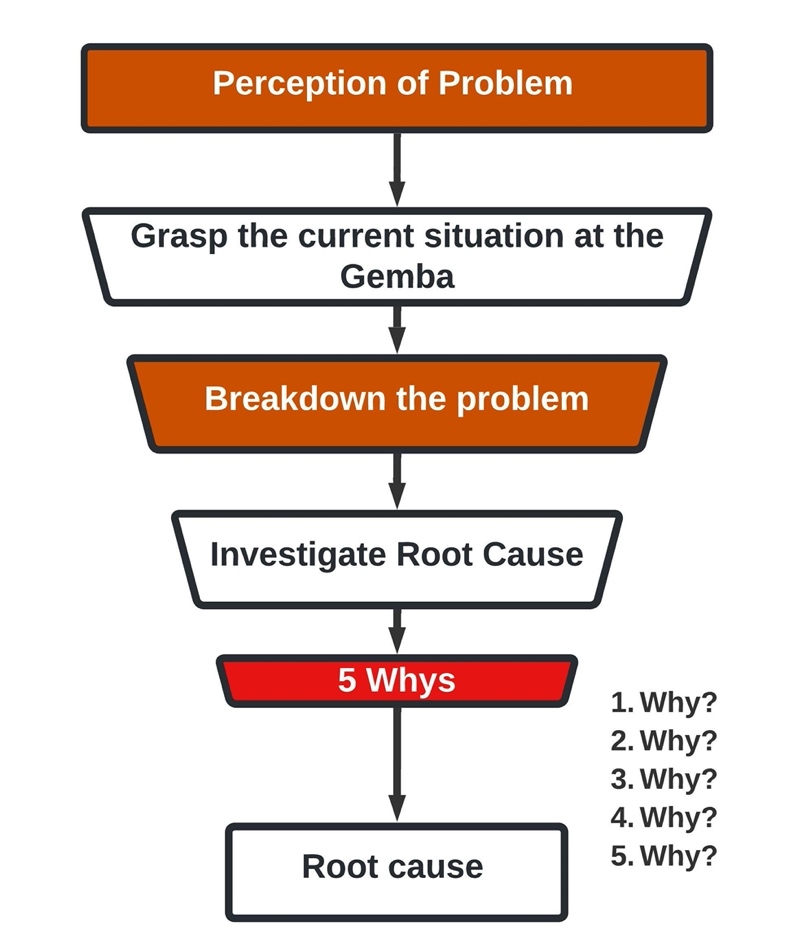  Brainstorm contributory causes of the problem and organize them into applicable categories on a fishbone diagram.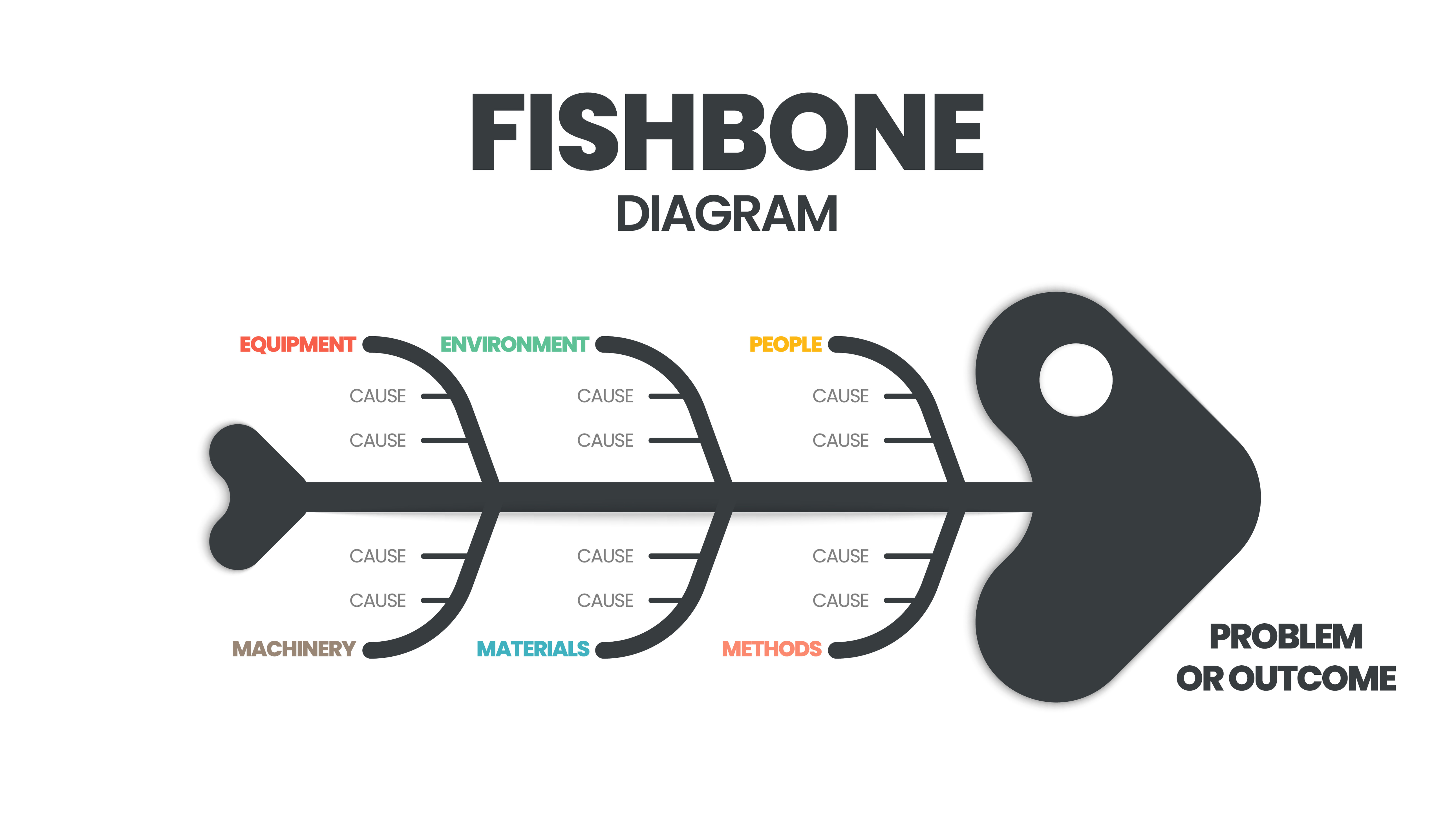 Use 5 Whys to dive deeper and discover the problem’s root causes.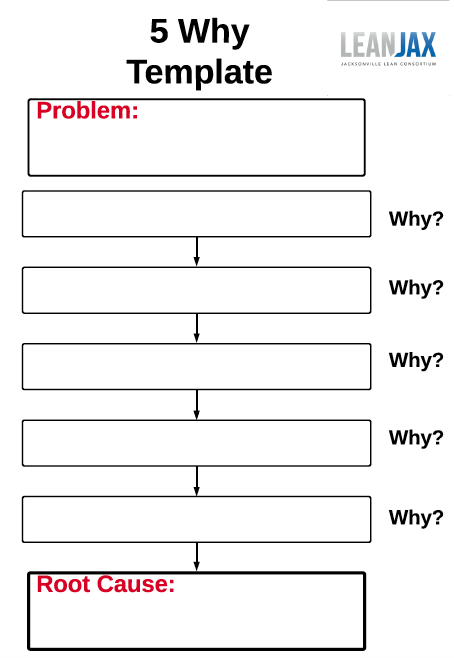 List the identified root causes.What ideas do you have to address these root causes? Can you apply mistake proofing, visual management, 6S workplace organization, standard work, training?Prioritize your improvement ideas and select the ones you want to try.Improve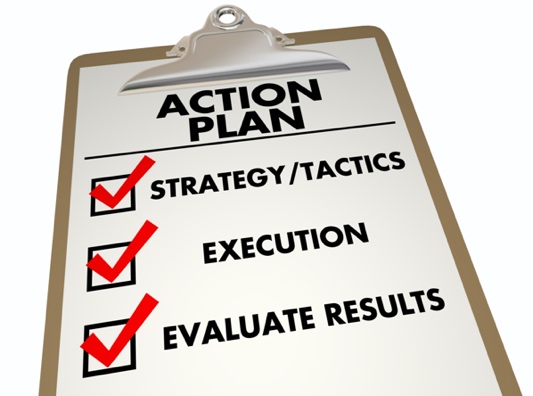 Create an improvement plan from your selected ideas.What are the action items?What is the best sequence?Who is responsible for each action item?What resources/ support do you need?When is each action item due? What is the status of each action item? 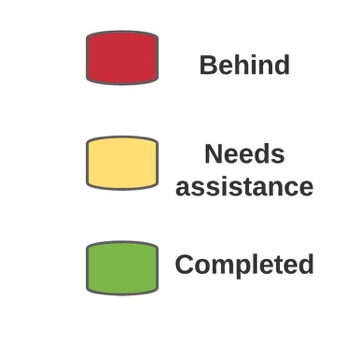 Control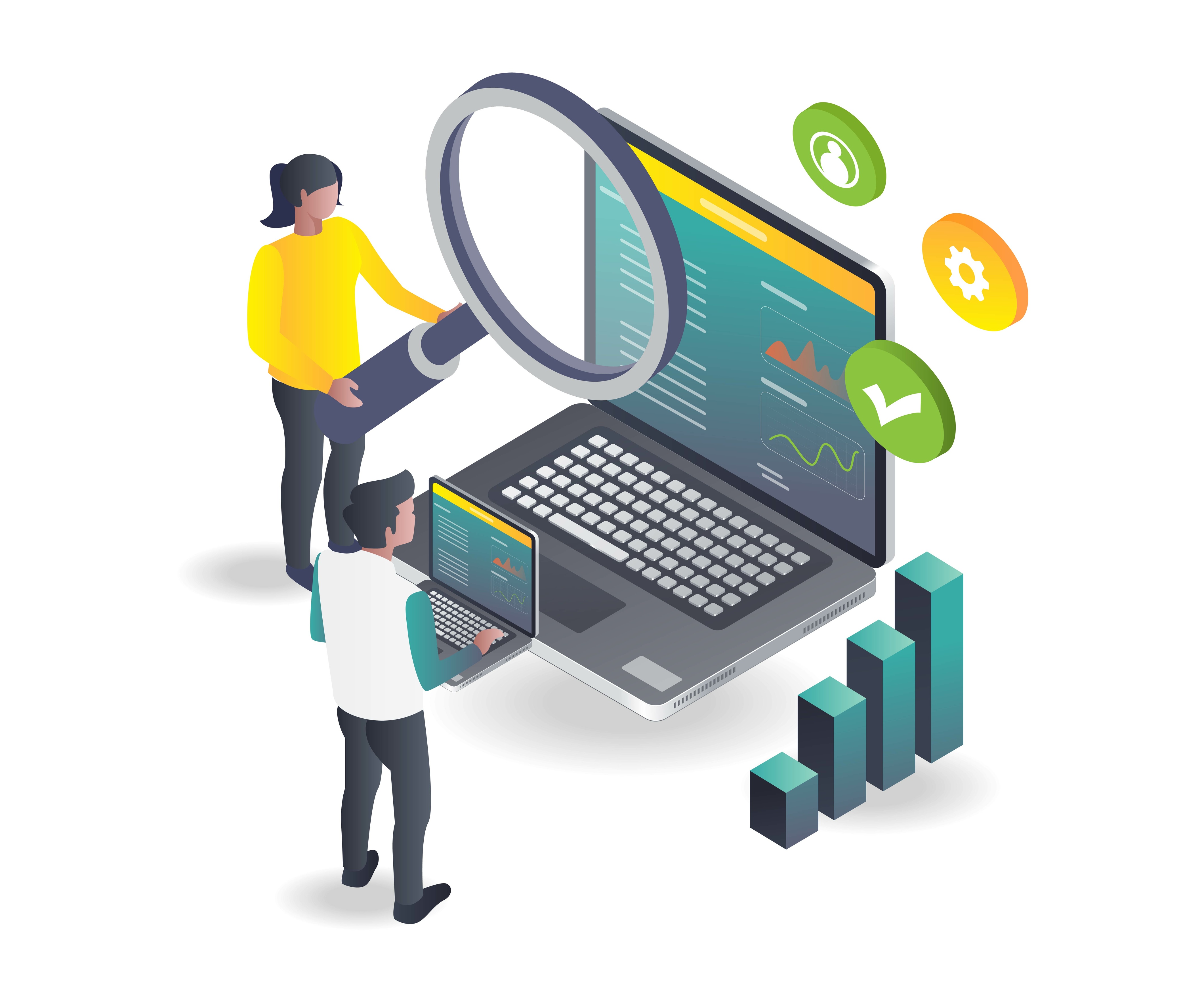 When will you know if your improvement plan was successful?When will you review the status of your improvement plan? Who will you review it with.After reviewing the status, do you need to adjust your improvement plan based on what you learned?Did you achieve your improvement goals? Why or why not?Visually depict improvement plan results with charts, graphs, pictures, drawings, etc.What did you learn? Would you do anything different next time?Celebrate success!What’s next?Key Result AreaCurrent ConditionTarget ConditionBy When?Action itemOwnerSupportersTarget DateStatusReview DateAttendees